Prodávající:                                                                                                                                                         KSÚSV -009/2020Krajská správa a údržba silnic Vysočiny, příspěvková organizace,Kosovská 16, 586 01 Jihlavazastoupená ředitelem Ing. Radovanem Necidemosoba pověřená jednat ve věcech obchodních: 2	, vedoucí oddělení MTZIČO:00090450 DIČ: CZ00090450 účet: aKupující:Obec KošeticeKošetice č.p. 146, 394 42 Košetice zastoupené starostkou obce IČO:00248444uzavřeli tuto kupní smlouvu podle § 2079 a násl. zákona č. 89/2012 Sb., Občanský zákoník, ve znění pozdějších předpisů:Prohlášení prodávajícíhoKrajské správě a údržbě silnic Vysočiny, příspěvkové organizaci, dále jen „příspěvková organizace" byl na základě zřizovací listiny schválené usnesením ZK 083/07/01/ZK ze dne 20. 12. 2001 ve znění pozdějších dodatků předán majetek k hospodaření. KSÚSV při prodeji tohoto majetku postupuje v souladu se zásadami ZK Vysočina o vymezení majetkových práv a povinností KSÚSV, příspěvkové organizace zřizované Krajem Vysočina č. 03/19 ze dne 19. 3. 2019Návrh prodeje uvedeného movitého majetku projednala na svém jednání Rada Kraje Vysočina, usnesením číslo 1561/25/2015/RK ; 2195/35/2018/RK, ve kterém rozhodla uvedený movitý majetek - dlažební kostky prodat za cenu 1200,- Kč/tuna bez DPH.Předmět prodeje se prodává kupujícímu za podmínek stanovených v této smlouvě.Předmět smlouvyPředmětem smlouvy je prodej:Vytěžené dlažební kostky o hmotnosti 175 tun v nepřesátém stavuKupní cenaKupní cena činí:Celkem bez DPH	210 000,-KčDPH 21%	44 100,- KčCelkem s DPH	254100,- Kča bude zaplacena bezhotovostním převodem na výše uvedený účet prodávajícího na základě jím vystavené faktury.Prohlášení kupujícíhoProdávající v souladu s touto kupní smlouvou je povinen vystavit fakturu a odeslat ve dvojím vyhotovení kupujícímu. Tato faktura je splatná do 30 dnů ode dne jejího doručení a povinně, v souladu sOZ a zákonem o dani z přidané hodnoty, obsahuje označení faktura a její číslo, název a sídlo prodávajícího a kupujícího s jejich dalšími identifikačními údaji, označení smlouvy a částku k fakturaci a další údaje povinné podle uvedených právních předpisů. Kupující se zavazuje zaplatit dohodnutou kupní cenu.Kupující prohlašuje, že byl seznámen se stavem předmětu prodeje, takto jej přejímá a zavazuje se zaplatit sjednanou kupní cenu. V této souvislosti si prodávající vyhrazuje k prodávané věci vlastnické právo ve smyslu § 2132 občanského zákoníku, tedy že se má za to, že kupující se stane vlastníkem předmětu prodeje teprve úplným zaplacením této kupní ceny. Nebezpečí škody na věci však na kupujícího přechází již jejím převzetím.cjKupující prohlašuje, že předmět smlouvy bude využit pro účely uvedené v příloze a nedojde ke komerčnímu odprodeji třetí osobě.Závěrečná ustanoveníSmluvní strany se současně dohodly, že nesplnění podmínek dle bodu 4b) je závažným porušením smluvních povinností, tudíž zakládá prodávajícímu právo od této smlouvy odstoupit, a to aniž by musel kupujícího vyzývat k dodatečnému splnění jeho závazku.Tato smlouva se v ostatním řídí příslušnými ustanoveními občanského zákoníku. Je vyhotovena ve dvou výtiscích, z nichž každý má platnost originálu a každá ze stran obdrží jeden výtisk. Prodávající a kupující shodně prohlašují, že si tuto smlouvu před jejím podpisem přečetli, byla uzavřena po vzájemném projednání podle jejich pravé a svobodné vůle, určitě, vážně a srozumitelně, nikoliv v tísni a za nápadně nevýhodných podmínek.Smlouva nabývá platnosti dnem podpisu smluvních stran a účinnosti dnem uveřejnění v informačním systému veřejné správy - Registru smluv. Kupující výslovně souhlasí se zveřejněním celého textu této dohody včetně podpisů v informačním systému veřejnésprávy - Registru smluv. Účastníci se dohodli, že zákonnou povinnost dle § 5 odst. 2 zákona č. 340/2015 Sb., v platném znění (zákon o registru smluv) splní prodávající.Rada města/ obce projednala a schválila v souladu se zákonem č. 128/2000 Sb., zákon o obcích v platném znění uzavření kupní smlouvy s Krajskou správou a údržbou silnic Vysočiny, příspěvkovou organizací, IČO: 00090450, usnesením RM č. —/— ze dne x. y. 2015.Příloha : Výkres Obnova místních komunikací na pozemku pare. č. 52/1 v k.ú. Košetice Snímek z KN - chodníky kolem kostelaV Jihlavě, dne: 16.4.2020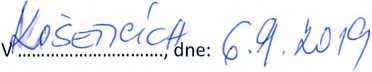 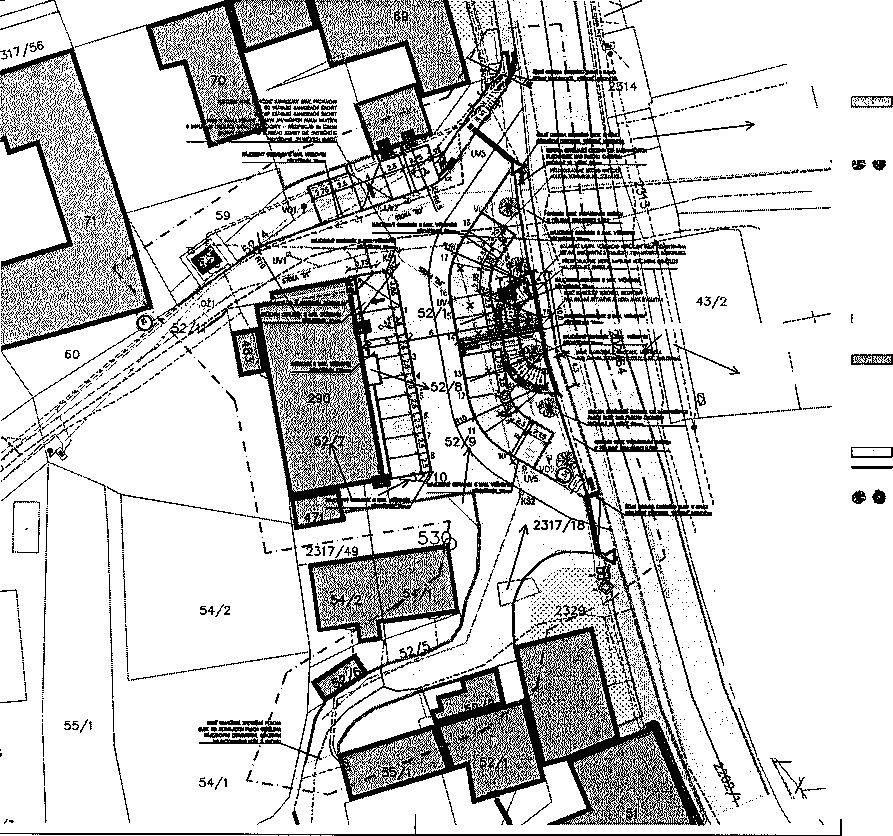 